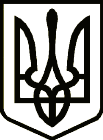 УКРАЇНАСРІБНЯНСЬКА СЕЛИЩНА РАДАЧЕРНІГІВСЬКОЇ ОБЛАСТІРІШЕННЯ(двадцять перша сесія сьомого скликання)30 серпня  2019 року смт СрібнеПро затвердження переліку проектів, які можуть реалізовуватися за рахуноксубвенцій з державного бюджетумісцевим бюджетам на формування інфраструктури об’єднаних територіальнихгромад  у 2019 році        Керуючись ст.26 Закону України «Про місцеве самоврядування в Україні», Постановою Кабінету Міністрів України від 16.03.2016 року № 200 «Порядок та умови надання субвенції з державного бюджету місцевим бюджетам на формування інфраструктури об’єднаних територіальних громад», та враховуючи Витяг з протоколу №5 засідання Комісії з розгляду поданих виконавчими комітетами міських, селищних, сільських рад  об’єднаних територіальних громад, переліків проектів із проектними заявками на проекти, які можуть реалізовуватися за рахунок коштів субвенції з державного бюджету місцевим бюджетам на формування інфраструктури об’єднаних територіальних громад, (далі Комісія)  про погодження  переліку проектів,    селищна рада вирішила:1.Затвердити погоджений Комісією перелік проектів, які можуть реалізовуватися за рахунок коштів субвенції з державного бюджету місцевим бюджетам на формування інфраструктури об’єднаних територіальних громад у 2019 році, згідно з додатком. 2.Забезпечити оприлюднення цього  рішення згідно з діючим законодавством.3.Контроль за виконанням даного рішення покласти на постійну комісію з питань бюджету, соціально-економічного розвитку та інвестиційної  діяльності.Секретар  ради                                                                      І.МАРТИНЮК                                                                               Додаток                                                                                                до рішення  двадцять першої сесії                                                                                               сьомого скликання                                                                                                 Срібнянської   селищної ради                                                                                                                                                                                                                                                        		      30.08.2019Перелік проектів, які можуть реалізовуватися за рахунок коштів субвенції з державного бюджету місцевим бюджетам на формування інфраструктури об’єднаних територіальних громад у 2019 роціКапітальний ремонт проїзної частини автомобільної дороги комунальної власності по вул. Шкільна, довжиною 1,000 км в с.м.т. Срібне, Срібнянського району, Чернігівської області. Коригування – 3064,821 тис.грн.Реконструкція в рамках відновлення системи вуличного освітлення частини вул. Радченка, вул. Кармелюка, вул. Тараса Шевченка від КТП-18 в с. Горобіївка, Срібнянського району, Чернігівської області – 262,508 тис.грн.Реконструкція в рамках відновлення системи вуличного освітлення частини вул. Незалежності від КТП-45 в с. Гриціївка, Срібнянського району, Чернігівської області – 241,391 тис.грн.Реконструкція в рамках відновлення системи вуличного освітлення частини вул. Першотравнева  від КТП-152 в с. Харитонівка, Срібнянського району, Чернігівської області – 267,385 тис.грн.Реконструкція в рамках відновлення системи вуличного освітлення частини вул. Гоголя, вул. Берегова  від КТП-180 в смт. Срібне, Срібнянського району, Чернігівської області – 244,031 тис.грн.Реконструкція в рамках відновлення системи вуличного освітлення частини вул. Центральна, вул. Лугова, вул. Івана Франка, вул. Бориса Зайця від КТП-1026 в с. Поділ, Срібнянського району, Чернігівської області – 429,464 тис.грн.Секретар  ради                                                                      І.МАРТИНЮК